                   ПОСТАНОВЛЕНИЕ                                                 КАРАР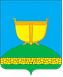                   ____________________                                                ________Об утверждении порядка уведомлениямуниципальными служащимипредставителя нанимателя (работодателя) о намерении выполнятьиную оплачиваемую работуВо исполнение федеральных законов от 02.03.2007 №25-ФЗ «О муниципальной службе в Российской Федерации», от 25.12.2008 №273-ФЗ «О противодействии коррупции» и Кодекса Республики Татарстан о муниципальной службеПОСТАНОВЛЯЮ:1. Утвердить Порядок уведомления муниципальными служащими представителя нанимателя (работодателя) о намерении выполнять иную оплачиваемую работу согласно приложению, к настоящему постановлению.2. Отделу кадров Совета Высокогорского муниципального района:2.1. Ознакомить муниципальных служащих под роспись с настоящим постановлением;2.2. Обеспечить размещение настоящего постановления на официальном сайте Высокогорского муниципального района http://vysokaya-gora.tatarstan.ru/ и на портале правовой информации Республики Татарстан.3. Руководителям органов местного самоуправления муниципального образования «Высокогорский муниципальный район» обеспечить организацию работы по уведомлению муниципальными служащими представителя нанимателя (работодателя) о намерении выполнять иную оплачиваемую работу в соответствии с порядком, утвержденным настоящим постановлением.4. Контроль за исполнением настоящего постановления возложить на руководителя аппарата Совета Высокогорского муниципального района Н.А.Газеева.               Р.Г.КалимуллинПриложение             УТВЕРЖДЕНПостановление Главы Высокогорского муниципального района Республики Татарстанот ______________ № ____Порядок уведомления муниципальными служащими представителя нанимателя(работодателя) о намерении выполнять иную оплачиваемую работу 1. Настоящий Порядок уведомления муниципальными служащими представителя нанимателя (работодателя) о намерении выполнять иную оплачиваемую работу (далее – Порядок) разработан на основании части 2 статьи 11  Федерального закона  от 02.03.2007 №25-ФЗ «О муниципальной службе в Российской Федерации» с целью предотвращения конфликта интересов на муниципальной службе и устанавливает процедуру уведомления муниципальными служащими муниципального образования «Высокогорский муниципальный район» (за исключением муниципального служащего, замещающего должность руководителя Исполнительного комитета Высокогорского муниципального района  по контракту) (далее – муниципальные служащие) представителя нанимателя (работодателя) о намерении выполнять иную оплачиваемую работу. 2. Муниципальный служащий вправе с предварительным письменным уведомлением представителя нанимателя (работодателя) выполнять иную оплачиваемую работу, если это не повлечет за собой конфликт интересов и, если иное не предусмотрено законодательством.3. Муниципальный служащий, намеревающийся выполнять иную оплачиваемую работу, обязан:3.1. уведомлять представителя нанимателя (работодателя) о намерении выполнять иную оплачиваемую работу по форме согласно приложению №1 к настоящему Порядку;3.2. представлять уведомление о выполнении иной оплачиваемой работы должностному лицу, ответственному за ведение кадровой работы в соответствующем органе местного самоуправления муниципального образования «Высокогорский муниципальный район» (далее - ответственное должностное лицо), до начала выполнения данной работы, а вновь назначенные муниципальные служащие, осуществляющие иную оплачиваемую работу, - в день назначения на должность муниципальной службы;3.3. соблюдать при выполнении иной оплачиваемой работы требования, предусмотренные статьями 14, 14.1 Федерального закона от 02.03.2007               №25-ФЗ «О муниципальной службе в Российской Федерации».4. Уведомление о намерении муниципального служащего выполнять иную оплачиваемую работу должно содержать следующие сведения:- наименование и характеристику деятельности организации (учреждения), в которой предполагается осуществлять иную оплачиваемую работу;- наименование должности по иной оплачиваемой работе, основные обязанности, описание характера работы;- предполагаемый график занятости (сроки и время выполнения иной оплачиваемой работы).5. При изменении графика выполнения иной оплачиваемой работы, а также иных обстоятельств, связанных с выполнением такой работы, муниципальный служащий уведомляет работодателя в соответствии с настоящим Порядком. 6. Ответственное должностное лицо осуществляет регистрацию уведомлений о выполнении муниципальными служащими иной оплачиваемой работы в день их поступления в журнале регистрации уведомлений о выполнении иной оплачиваемой работы, составленном по форме согласно приложению №2 к настоящему Порядку.7. Копия зарегистрированного в установленном порядке уведомления с отметкой о регистрации выдается муниципальному служащему в день регистрации. На копии уведомления, подлежащей передаче муниципальному служащему, делается запись «Уведомление зарегистрировано» с указанием даты и номера регистрации уведомления, фамилии, инициалов и должности лица, зарегистрировавшего данное уведомление.8. Ответственное должностное лицо в трехдневный срок с даты поступления уведомления, представленного муниципальным служащим, направляет его представителю нанимателя (работодателю) на рассмотрение.9. Рассмотренное представителем нанимателя (работодателем) уведомление визируется и направляется ответственному должностному лицу для приобщения к личному делу муниципального служащего.10. В случае если работодатель усматривает наличие конфликта интересов при выполнении муниципальным служащим иной оплачиваемой работы, то он направляет уведомление муниципального служащего на рассмотрение в Комиссию по соблюдению требований к служебному поведению муниципальных служащих и урегулированию конфликта  интересов Высокогорского муниципального района (далее – Комиссия) на предмет установления факта наличия или отсутствия конфликта интересов в случае выполнения иной оплачиваемой работы муниципальным служащим. 11. Уведомление муниципального служащего о выполнении им иной оплачиваемой работы и соответствующее решение Комиссии (протокол заседания Комиссии или выписка из него) приобщаются к личному делу муниципального служащего.  Приложение №1 к Порядку уведомления муниципальными служащими представителя нанимателя (работодателя) о намерении выполнять иную оплачиваемую работу (форма)____________________________________________________________________(наименование должности, инициалы, фамилияпредставителя нанимателя (работодателя)__________________________________________________________________________________________(наименование должности, фамилия, имя, отчество муниципального служащего) Уведомление о намерении выполнять иную оплачиваемую работуВ соответствии с частью 2 статьи 11 Федерального закона от 02.03.2007 №25-ФЗ «О муниципальной службе в Российской Федерации»                                        Я,_____________________________________________________________________,                                                                                (Ф.И.О.)Замещающий (-ая) должность муниципальной службы_________________________ ___________________________________________________________________________________,(наименование замещаемой должности муниципальной службы)намерен (-а) с «___» ___________ 20___ года по «___» ___________ 20___ года заниматься иной оплачиваемой деятельностью, выполняя работу по ___________________________________________________________________________________(трудовому договору, гражданско-правовому договору, авторскому договору и т.п.)в____________________________________________________________________________________________________________________________________________________________(полное наименование организации, учреждения, юридический адрес)на должности ______________________________________________________.В мои должностные обязанности будет входить: _________________ ____________________________________________________________________________________________________________________________________________________________________________________________________________.Работа _____________________________________________________________________________________________________________________________ (конкретная работа или трудовая функция, например, «по обучению студентов», «по ведению бухучета», по написанию статей и т.д.)будет выполняться________________________________________________________________________________________________________________________,(указывается конкретное время выполнения иной оплачиваемой работы) и не повлечет за собой конфликт интересов. При выполнении указанной работы обязуюсь соблюдать требования, предусмотренные статьями 14, 14.1 Федерального закона от 02.03.2007 №25-ФЗ «О муниципальной службе в Российской Федерации».«___» ___________ 20___ года        _________           _____________________                                                                                        (подпись)                             (расшифровка подписи)«Ознакомлен»__________________________________      _________________"__" ____ 20__ г.   (должность, Ф.И.О. руководителя                                             (подпись)     органа местного самоуправления)«Уведомление зарегистрировано»         ______________Дата регистрации уведомления             "__" __________ 20__ г.___________________________________________________________________________            (подпись, фамилия, инициалы должностного лица, зарегистрировавшего уведомление)Приложение №2к Порядку уведомления муниципальными служащими муниципального образования «Высокогорский муниципальный район» представителя нанимателя (работодателя) о намерении выполнять иную оплачиваемую работу (форма)Журнал регистрации уведомлений о выполнении иной оплачиваемой работыТел.:+7 (84365) 2-30-50, факс: (84365) 2-30-50,, е-mail: biektau@tatar.ru, www./vysokaya-gora.tatarstan.ru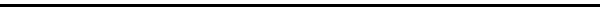 № п/пДата поступления уведомления Ф.И.О., должность муниципального служащего, представившего уведомлениеФ.И.О. муниципального служащего, принявшего уведомлениеПодпись муниципального служащего, принявшего уведомлениеПодпись муниципального служащего, представившего уведомление, о получении копии уведомленияДата направления уведомления представителю нанимателя (работодателю)Дата приобщения уведомления к личному делу муниципального служащего Примечание12